Inverse Matrices for Inverse TransformationsExample1. Suppose we want to find the inverse of AB, where A and B are non-singular matrices. This means we need to find a matrix X such that X(AB) = I2. The triangle  has vertices at ,  and . The matrix  transforms  to the triangle  with vertices at  and . Determine the coordinates of ,  and .Test Your Understanding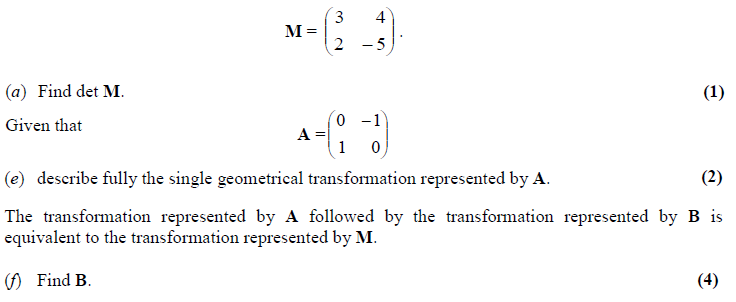 